Averseny fővédnöke: BudapestFővárosXVII.kerületRákosmenteÖnkormányzataalpolgármestere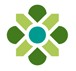 HORVÁTH TAMÁSXVII.KERÜLETI ANGOLVERSENY-ÍRÁSBELI FORDULÓhetedik évfolyam nemtagozatosKitöltő kódja:1. Choose the correct answer, A, B, C or D. 1) It often snows ____ January.onin			for		at2) It’s usually quiet here ____ Sunday mornings.on	in		at		every3) She ____ TV every day.watchis watches		watches		is watching4) Grandmother is sitting ____ her armchair.on	above	in		between5) The car ____ outside the shop.stopped			stoped			stop		stopping6) We ____ our friends last Saturday.didn’t visitdon’t visitvisitsvisit7) The ____ film of all times is ‘Artificial Intelligence’.more interesting	most interesting	most interested		most longest	8) There are ____ children in the park.any	a	some			much9) A:	_______________ do you play football?    B:	Every day.Why	Where	How often	What10) I think there are ___________ behind the cupboard.mouses		mice		deersmouse11) At the moment, Mick ______________ his new car.drives	will drive	is driving	driving	12) ______ father is a teacher.theirthere	they’re	them	13) He moved to London _______________ he got a job there.so	and		because			but14) _________ you like to come to the cinema?WillWouldAreDo15) I hope he ___________ be late.isn’t going towon’twill becan16) People in Italy talk __________________.angryfantasticloudlyshy17) I had breakfast _______________ I took a shower.finallyafterwhenthen18) Peter is taller ____________ Mike.asthenthanlike19) _____________ coffee did you drink yesterday?How manyWhatMuchHow much20) A:	How much did it _______________ ?      B:	20 £.costedcostscostcostened/202. Match the descriptions and the animals.It can jump and it is found in Australia.This has eight legs and a lot of people are scared of it.It has very sharp teeth, it lives in the sea, and it can kill people.It’s the world’s largest bird, but it can’t fly.A very intelligent animal that enjoys jumping from tree to tree. It has long ears and it is often kept as a pet.It is the world’s largest mammal and lives in the sea.This small furry animal lives in eucalyptus trees in Australia.It has no legs and it’s a reptile.Its eggs are collected from beaches. It is threatened with extinction.It has four legs. He is the perfect companion for humans. It barks.It is a big cat with a mane. Its legs are short but powerful. It is a hunter.It is an insect that produces and stores honey. It can sting and this can be very painful!Its soft body is protected by a hard shell. French people like to eat it!It looks like a horse but it has got black and white stripes. It lives in Africa and it eats grass.										/153. Find the pairs. Match the halves of the sentences. There are two extras.1. …..     2. …..     3. …..     4. …..     5. …..     6. …..     7. …..     8. …..     9. …..     10. …..     /104. Gapfilling. Fill the gaps with one of the words given. There are two extra words.WANTS, KNOW, CIGARETTES, RESTAURANT, FAT x2, HAVE, ORDER, FOOD, CHEFS, DOCTORS, IDEA, FAT, WARNING, HELP, BUTTER, LIKE, ORDER, ANDWhen you go to a (1) you often think that the (2) you are ordering is good for you. But many restaurants serve healthy food, like fish or salad, with a sauce or dressing that uses a lot of oil, fat, or sugar.The British Food Standards Agency (3) all restaurants to say in their menus exactly what is in each dish, how many calories, how much (4), and what additives. They think that restaurants don’t give their customers enough information, (5) that this new plan could (6) people to have healthier diet.But (7) are not happy with the Agency’s plan. One top chef said, ‘People are not stupid. They (8) that many sauces have (9) and cream in them. But if we put on a menu that a dish has 1,000 calories, nobody is going to (10) it!’However, many (11) agree with the plan. Bruce Ward, Professor of Medicine, said, ‘People know that (12) are bad for them, because it tells you on the packet. But when they go to a restaurant they often have no (13) if the food is healthy or not. Food products that have a lot of calories, (14) , and sugar need a healthy (15) , exactly like cigarettes.’1. …………… 2. …………… 3. …………… 4. …………… 5. …………… 6. ……………7. …………… 8. …………… 9. …………… 10. …………… 11. …………… 12. ……………13. …………… 14. …………… 15. ……………/155. Answer the questions. 1. What do you like wearing at school?__________________________________________________________________________2. Which three sports can you do?__________________________________________________________________________3. What do you like doing after school?__________________________________________________________________________4. Which is your favourite season?__________________________________________________________________________5. When is your birthday?__________________________________________________________________________6. How do you come to school?__________________________________________________________________________7. What does your best friend look like?__________________________________________________________________________8. What’s the weather like today?__________________________________________________________________________9. What languages would you like to learn?__________________________________________________________________________10. How many lessons have you got on Mondays?__________________________________________________________________________/106. Make questions about the underlined words.1. There are three boxes of chocolate on the table.__________________________________________________________________________2. The lesson finishes at 1.30.__________________________________________________________________________3. I go to the sports centre every week.__________________________________________________________________________4. It was foggy yesterday.__________________________________________________________________________5. Tony was in South Africa last summer.__________________________________________________________________________6. Ben’s cousin won the Beauty Competition.__________________________________________________________________________7. The exhibition opens at 9 o’clock a.m. in the Royal Castle.__________________________________________________________________________8. This phone costs 200£.__________________________________________________________________________9. We’re going to stay at home at the weekend because my grandparents are visiting us.__________________________________________________________________________10. Susan was 1,84 m tall at the age of 12.__________________________________________________________________________/107. Read through the text about football facts, then decide if the statements are true, false, or not mentioned in the text. Cross the right answer.Football facts2500 year age the Chinese played a type of football, Tsu Chu. In 1314 the English king found football too noisy and he didn’t let people play it. In 1848 football was a very popular sport in Cambridge. The players wrote the first rules of the game.in the rule.The first World Cup competition was in 1930. Uruguay won the final. There wasn’t a World Cup between 1942 and 1946 because of the Second World War.In 1966 Antonio Carbajal from Mexico played in his sixth World Cup. Nobody else has played so many times.Brazil won the World Cup for the third time in 1970.Hungary scored the most goals when they beat El Salvador in 1982, 10-1.The first women’s World Cup was in 1991 in China. The national team of the USA won.Oleg Salenko scored five goals in one match in 1994.1. Tsu Chu isn’t a type of football.	True	False	It doesn’t say 2. Football is a noisy sport.	True	False	It doesn’t say3. There are 22 players on the football pitch.	True	False	It doesn’t say4. Players in Cambridge wrote the first rules.	True	False	It doesn’t say5. Uruguay won the first World Cup.	True	False	It doesn’t say6. Antonio Carbajal played six games in the World Cup.	True	False	It doesn’t say7. Brazil won the World Cup for the second time 48 years ago. 	True	False	It doesn’t say8. Hungary scored 1 goal in 1982 against El Salvador.	True	False	It doesn’t say9. Oleg Salenko is a Russian player.	True	False	It doesn’t say10. The first women’s World cup was in the USA.	True	False	It doesn’t say/108. Situations. Write them down in English.1. Kérd a barátodat a telefonhoz az anyukájától, mert ő vette fel a készüléket.__________________________________________________________________________2. Kérj bocsánatot, hogy nem tudtál elmenni a buliba múlt szombaton.__________________________________________________________________________________________3. Kérj két jegyet a mozi pénztáránál a Star Wars-ra.__________________________________________________________________________4.Kérdezd meg a barátodat, hogy meglátogathatod-e.__________________________________________________________________________5. Tudakold meg valakitől, hogy hova szokott menni nyaralni.__________________________________________________________________________6. Hogyan kérdeznéd meg valakitől, hogy hol van a legközelebbi könyvesbolt?__________________________________________________________________________7. Kérj a gyorsétteremben két sajtburgert és két kis adag sültkrumplit.__________________________________________________________________________8. Kérdezd meg a barátodat, hogy mit csinált múlt hétvégén.__________________________________________________________________________9. Mondd meg, hogy sok tej van a hűtőben, de nincs tojás.__________________________________________________________________________10. Javasold a barátodnak, hogy menjetek színházba.__________________________________________________________________________/10TOTAL:                /1001. DOG2. SNAIL3. MONKEY4. TURTLE5. KANGAROO6. ZEBRA7. RABBIT8. SPIDER9. BEE10. KOALA BEAR11. OSTRICH12. SNAKE13. WHALE14. SHARK15. LION1. In Okinawa people livea) about a house.2. On January 1stb) but there are some small villages on the edge of the desert.3. I’m Tomc) ‘Do good books make good films?’.4. Andrew wrote a songd) the last time you saw it.5. Mosquitoes are moree)of ‘love’?6. Almost nobody lives there,f) a very long time.7. Where can you buy stampsg)He’s studying French.8. What’s the oppositeh)and send a letter?9. My brother’s at university.i) and this is my sister.10. Our question tonight:j)dangerous than sharks.k)’Read the website information’.l) we often start the New Year with a resolution.